Макушинский многопрофильный филиалгосударственного бюджетного профессионального образовательного учреждения«Курганский базовый медицинский колледж»Контрольно-измерительные материалыпо учебной дисциплине Контрольно-измерительные материалыдля оценки освоения рубежных образовательных результатов профессионального модуля:ПМ 07 Выполнение работ по профессии младшая медицинская сестра по уходу за больнымиМДК 07.02: «Безопасная больничная среда для пациентов и медицинского персонала»31.02.01. «Лечебное дело»Базовый  уровень подготовкиМакушино, 2020Контрольно-измерительные материалы составлены на основе Федерального государственного образовательного стандарта среднего  профессионального образования по специальности СПО 31.02.01 «Лечебное дело» базовый уровень подготовкипрограммы пм.07. ВЫПОЛНЕНИЕ РАБОТ ПО ПРОФЕССИИ МЛАДШАЯ МЕДИЦИНСКАЯ СЕСТРА ПО УХОДУ ЗА БОЛЬНЫМИМДК 07.01Теория и практика сестринского делаМДК 07.02 Безопасная среда для пациента и персоналаМДК 07.03 Технология оказания медицинских услугСоставитель:О.Ф. Юдакова – преподаватель ПМ 07 «Выполнение работ по профессии младшая медицинская сестра по уходу за больными» макушинского многопрофильного филиала  ГБПОУ «Курганский базовый медицинский колледж»Т.Н. Васильева - преподаватель ПМ 07 «Выполнение работ по профессии младшая медицинская сестра по уходу за больными» макушинского многопрофильного филиала  ГБПОУ «Курганский базовый медицинский колледж»СОДЕРЖАНИЕОбщие положения 	Контрольно-измерительные материалы (КИМ) предназначены для контроля и оценки образовательных  достижений обучающихся, освоивших программу пм.07. ВЫПОЛНЕНИЕ РАБОТ ПО ПРОФЕССИИ МЛАДШАЯ МЕДИЦИНСКАЯ СЕСТРА ПО УХОДУ ЗА БОЛЬНЫМИ МДК 07.02 Безопасная среда для пациента и персоналаКИМы  составлены на основании:- основной профессиональной образовательной программы по направлению подготовки 31.02.01 «Лечебное дело»- рабочей программы пм.07. Выполнение работ по профессии младшая медицинская сестра по уходу за больными2. Результаты освоения учебной дисциплины, подлежащие проверке 2.1. Оценка освоения учебной дисциплиныВ результате освоения учебной дисциплины обучающийся должен обладать предусмотренными  ФГОС 3  по  специальности СПО  31.02.01 «Лечебное дело» базовый уровень подготовки следующими умениями, знаниями, общими компетенциями: Уметь:обеспечить безопасную больничную среду для пациента, его окружения и персонала;проводить текущую и генеральную уборку помещений с использованием различных дезинфицирующих средств;Знать:   факторы, влияющие на безопасность пациента и персонала;основы профилактики внутрибольничной инфекции;  Конечные результаты учебной дисциплины являются ресурсом для формирования следующих компетенций:ОК 1. Понимать сущность и социальную значимость своей будущей профессии, проявлять к ней устойчивый интерес.ОК 2. Организовывать собственную деятельность, выбирать типовые методы и способы выполнения профессиональных задач, оценивать их выполнение и качество. ОК 3. Анализировать рабочую ситуацию, осуществлять текущий и итоговый контроль, оценку и коррекцию собственной деятельности, нести ответственность за результаты своей работы.ОК 4. Осуществлять поиск и использование информации, необходимой для эффективного выполнения   профессиональных задач, профессионального и личностного развития.ОК 5. Использовать информационно-коммуникационные технологии в профессиональной деятельности.ОК 6. Работать в коллективе и команде, эффективно общаться с коллегами, руководством, потребителями.ОК 7. Бережно относиться к историческому наследию и культурным традициям народа, уважать социальные,  культурные и религиозные различия.ОК 8. Соблюдать правила охраны труда, противопожарной безопасности и техники безопасности.ПК 7.5 Обеспечение санитарных условий  в учреждениях здравоохранения и на дому.ПК 7.7. Обеспечивать инфекционную безопасность.ПК 7.11. Обеспечивать производственную санитарию и личную гигиену на рабочем месте.2.3 Требования к деятельности обучающегося по профессиональным компетенциямПК 7.7. Обеспечивать инфекционную безопасностьпроведение текущей и генеральной уборки помещений с использованием различных дезинфицирующих средств;аргументированные выбор и применение методов и способов профилактики внутрибольничной инфекции.ПК 7.11.Обеспечивать производственную санитарию и личную гигиену на рабочем местеобеспечивать санитарные условия в учреждениях здравоохранения и на дому.1. Пояснительная запискаКИМ по профессиональному модулю предназначен для проверки рубежных результатов освоения профессионального модуля основной профессиональной образовательной программы по специальности: «Лечебное дело» в части овладения видом профессиональной деятельности: «Выполнение работ по профессии младшая медицинская сестра по уходу за больными».Комплект КИМ входит в состав фонда оценочных средств основной профессиональной образовательной программы по специальности: 31.02.01 «Лечебное дело», реализуемой в Макушинском многопрофильном филиале ГБПОУ «Курганский базовый медицинский колледж»Настоящий комплект КИМ предназначен для проведения рубежного контроля в форме: (выполнения тестовых заданий, решения ситуационных задач, выполнения простых медицинских услуг).Комплект КИМ направлен на проверку знаний и умений, составляющие общие и профессиональные компетенции ПМ 07: «Выполнение работ по профессии младшая медицинская сестра по уходу за больными», МДК 07.02: «Безопасная среда для пациента и персонала»,Раздела 3. «Обеспечение инфекционной безопасности. Обеспечение производственной санитарии и личной гигиены на рабочем месте».Студенты должны знать:факторы, влияющие на безопасность пациента и персонала;основы профилактики внутрибольничной инфекции;Студенты должны уметь:обеспечить безопасную больничную среду для пациента, его окружения и персонала;проводить текущую и генеральную уборку помещений с использованием различных дезинфицирующих средств;Инструментарий оценки предназначен для проверки освоения вида деятельности – групп профессиональных компетенций, соответствующих МДК: «Безопасная больничная среда для пациента и персонала»; Разделу 3. «Обеспечение инфекционной безопасности. Обеспечение производственной санитарии и личной гигиены на рабочем месте».Для оценки групп ПК используются тестовые задания в двух вариантах по 10 заданий в каждом, написание понятий, заполнение таблицы, выполнение манипуляций.Рубежный контроль проводится по окончанию изучения Раздела 3. «Обеспечение инфекционной безопасности. Обеспечение производственной санитарии и личной гигиены на рабочем месте» письменно для всей бригады (13-14 человек) одновременно путем выполнения заданий, выполнением простых медицинских услуг. Время выполнения заданий - 45 минут.2. Паспорт Контрольно-измерительных материалов2.1 Вид профессиональной деятельности - «Выполнение работ по профессии младшая медицинская сестра по уходу за больными»2.2 Предметы оцениванияКодНаименование профессиональных компетенцийПК 7.7.Обеспечивать инфекционную безопасность.ПК 7.11.Обеспечивать производственную санитарию и личную гигиену на рабочем месте.2.3 Требования к деятельности обучающегося по профессиональным компетенциямПК 7.7. Обеспечивать инфекционную безопасностьпроведение текущей и генеральной уборки помещений с использованием различных дезинфицирующих средств;аргументированные выбор и применение методов и способов профилактики внутрибольничной инфекции.ПК 7.11.Обеспечивать производственную санитарию и личную гигиену на рабочем местеобеспечивать санитарные условия в учреждениях здравоохранения и на дому;проведение текущей и генеральной уборки помещений с использованием различных дезинфицирующих средств;аргументированные выбор и применение методов и способов профилактики внутрибольничной инфекции.- Приготовление и использование дезинфицирующих растворов;- Дезинфекция предметов ухода и уборочного инвентаря;- Дезинфекция использованного инструментария;- Стерилизация;- Устройство и функции ЦСО;- Правила работы с кровью и биологическими жидкостями;- Профилактика парентеральных инфекций среди медперсонала;- Положение Фаулера;- Алгоритм обработки рук гигиеническим способом; - Надевание стерильных перчаток;- нятие использованных перчаток;- Алгоритм укладки биксов;- Алгоритм действий медсестры при транспортировке тяжелобольного внутри учреждения на функциональном кресле – каталке.3. Форма и технология проведения промежуточной аттестации по МДК 3.1.Формой  промежуточной аттестации по МДК является дифференцированный зачёт.3.2. Технология проведения промежуточной аттестации по МДК.	Дифференцированный зачёт проводится в учебной аудитории в комбинированной форме: тестирование по содержанию дисциплины с выбором ответа проверяет усвоение учебного материала на базовом уровне сложности (часть А), тестирование по содержанию дисциплины  с кратким ответом является заданием высокого уровня сложности (Б); выполнения практических заданий.Практические задания оцениваются в соответствии со сборником алгоритмов манипуляций.	Студент  выполняет обе части задания (А, Б),  которые оцениваются в соответствии с приведёнными в таблице критериями. Система оценивания дифференцированного зачёта.Критерии оценки умений и знаний студентов.4. Контрольно-измерительные материалы для промежуточной аттестации по учебной дисциплине.4. Задания для проведения дифферецированного зачета1 ВариантИнструкция:1. Найти правильный ответ в № 1 по № 10.1. Обработка рук медсестры, согласно Европейскому стандарту Е № 1500, не включаетА) гигиеническое мытьеБ) гигиеническую антисептикуВ) хирургическую антисептикуГ) биологическую антисептику2. Экспозиция при стерилизации инструментов в 6% растворе перекиси водорода комнатной температуры ( в мин)А) 360Б) 180В) 90Г) 603. При приготовлении 1 л моющего раствора при предстерилизационной обработке инструментария необходимо взять 33% раствор перекиси водорода (в мл)А) 33Б) 30В) 17Г) 144. Ежедневная влажная уборка в палатах проводитсяА) 4 разаБ) 3 разаВ) 2 разаГ) 1 раз5. Для стерилизации одноразовых пластмассовых изделий медицинского назначения в промышленности используютА) УФ – излучениеБ) стерилизацию текучим паромВ) гамма – излучениеГ) дробную стерилизацию6. Режим стерилизации перчаток в автоклавеА) Т = 132С, давление 2 амп., 45 мин.Б) Т = 132С, давление 2 амп., 10 мин.В) Т = 120С, давление 0,5 амп., 20 мин.Г) Т = 120С, давление 1,1 амп., 45 мин.7. В биксе с фильтром содержимое считается стерильным с момента стерилизации в теченииА) 20 сутокБ) 7 сутокВ) 6 часовГ) 24 часов8. Приготовление 1 л моющего раствора для предстерилизационной обработки инструментарияА) 5 г любого порошка, 160 мл 3 % перекиси водорода довести до 1 л водойБ) 5 г любого порошка «Лотос», 160 мл 3% перекиси водорода довести до 1 л водойВ) 5 г любого порошка «Лотос», довести 1 л водойГ) 10 г любого порошка развести в 990 мл воды9. Экспозиция при замачивании медицинских инструментов в моющем растворе при предстерилизационной очистке (в мин)А) 45Б) 30В) 15Г) 1010. Аппарат, применяемый для стерилизации перевязочного материала А) термостатБ) автоклавВ) сухожаровой шкафГ) стерилизаторИнструкция: По предложенным определениям написать понятия:1. Микроорганизмы, вызывающие заболевания, называются ………..2. Манипуляции, при которых нарушается целостность тканей, сосудов, полости, называются ……………3. Процесс удаления с поверхности объекта инородного тел (органических остатков, микроорганизмов и т.д.), называется ……………..4. Инфекционный процесс – это ……………5. Уничтожение патогенных и условно патогенных микроорганизмов на объектах внешней среды, предметах ухода за больными, медицинским оборудованием и инструментах, называется …………………6. Метод, обеспечивающий гибель микроорганизмов за счет антимикробного действия физических дезинфицирующих агентов: кипячением, сухим горячим воздухом, водяным насыщенным воздухом, ультрафиолетовым излучением, называется …………….7. Метод, сочетающий использование нескольких других методов, например, влажная уборка помещений с последующим ультрафиолетовым излучением, называется ……………8.  Перечислить виды дезинфекции:______________________________________9. Заполнить таблицу «Классификация отходов ЛПУ»10. Перечислите основные звенья цепочки инфекционного процесса1. _________________________2. _________________________3. _________________________Инструкция:Описать действия медицинской сестры в предложенной ситуации:10. Во время внутривенной инъекции кровь попала на кожные покровы медсестрыКаковы действия медсестры в данной ситуации?Выполнение манипуляций1. Продемонстрируйте положение пациента в положении Фаулера.2. Продемонстрируйте алгоритм обработки рук на гигиеническом уровне, надевание стерильных перчаток.2 ВариантИнструкция:1. Найти правильный ответ в № 1 по № 10.1. Положительная азопирамовая проба на скрытую кровь дает окрашиваниеА) зеленоеБ) розовоеВ) красноеГ) фиолетовое (сине – фиолетовое)2. Обработка слизистых оболочек медсестры при попадании на них крови пациента проводитсяА) 6 % раствором перекиси водородаБ) 3 % раствором перекиси водородаВ) 1 % раствором перекиси водорода, проточной водойГ) 70С спиртом, проточной водой3. К термическому методу дезинфекции относитсяА) кипячениеБ) ультрафиолетовое облучениеВ) двукратное протирание дезинфицирующим растворомГ) погружение в моющий раствор4. Использованный уборочный инвентарь подлежитА) уничтожениюБ) проветриваниюВ) промываниюГ) дезинфекции5. Максимальная концентрация ВИЧ определяется в А) мокротеБ) слюнеВ) кровиГ) сперме6. Режим стерилизации мед. инструментария многоразового использования в автоклавеА) Т = 100С, давление 1,1 атм, время 120 мин.Б) Т = 180С, давление 2 атм, время 60 мин.В) Т = 140С, давление 1 атм, время 45 мин.Г) Т = 132С, давление 2 атм, время 20 мин.7. Дезинфекция термометров в 3 % перекиси водорода ( в мин)А) 80Б) 60В) 45Г) 158. Уборку процедурного кабинета производитА) палатная медсестраБ) младшая медсестраВ) старшая медсестраГ) процедурная медсестра9. Номер приказа МЗ СССР, регламентирующий санэпидрежим ЛПУ по профилактике гепатитаА) 770Б) 720В) 408Г) 28810. Приготовление моющего раствора для проведения предстерилизационной очисткиА) 15г порошка «Биолот» довести водой до 1 лБ) 10г порошка «Биолот» довести водой до 1,5 лВ) 5г порошка «Биолот» довести водой до 1лГ) 1,5г порошка «Биолот» довести водой до 1 лИнструкция: По предложенным определениям написать понятия:1. Живущие и размножающиеся в поверхностных и глубоких слоях кожи, называются ………………………2. Промежуток времени для наступления дезинфекции (стерилизации), называется ………………………3. Метод, основанный на применении химических дезинфицирующих средств, предназначенных для обеззараживания способами орошения, протирания, погружения или замачивания сухим препаратом, называется ………………..4.  Метод, не убивающий микроорганизмы, основанный на удалении микроорганизмов, включая патогенные и условно – патогенные, с объектов: вытряхиванием, сквозным проветриванием, протиранием влажной ветошью, влажной уборкой, стиркой, обмыванием, обработкой пылесосом, называется ………………..5. Деконтаминация – это6. Внутрибольничная инфекция – это 7. Перечислить методы стерилизации    __________________    __________________    __________________    __________________8. Перечислить методы дезинфекции    ________________    ________________    ________________9. Назвать, на какие классы по токсичности делятся дезинфицирующие средства?10. Записать уровни мытья рук ________________________________Инструкция:Описать действия медицинской сестры в предложенной ситуации:11. Медсестра понесла в лабораторию собранную мочу на анализ, резко взяла ящик, баночки с мочой упали, и брызги попали на халат.Каковы действия медсестры в данной ситуации?Выполнение манипуляций1. Продемонстрируйте перемещение пациента на кресло-каталку.2. Продемонстрируйте подготовку стерилизационной коробки к стерилизации.Ответы на задания для проведения дифферецированного зачета1 вариантТестовый опрос1-г, 2-а, 3-г, 4-в, 5-в, 6-г, 7-а, 8-а, 9-в, 10-бПо предложенным определениям написать понятия:ВирулентныеИнвазивныеОчистка– сложный процесс взаимодействия возбудителя и макроорганизма в определенных условиях внешней внутренней средыДезинфекцияФизическийКомбинированныйПрофилактическая, очаговая (текущая, заключительная)Заполнить таблицу «Классификация отходов ЛПУ»ВозбудительПуть передачиВосприимчивый организмОписать действия медицинской сестры в предложенной ситуации:При загрязнении кровью немедленно обработать их не менее 30 секунд тампоном, смоченным кожным антисептиком, разрешенным к применению (700 –ным спиртом, 3%-ным раствором хлорамина, йодопирином, хлоргексидином и др.), вымыть их двукратно теплой проточной водой с мылом и насухо вытереть индивидуальным полотенцем (салфеткой).Ответы на задания 2 вариантТестовый опрос1-г, 2-г, 3-а, 4-г, 5-в, 6-г, 7-а, 8-г, 9-в, 10-вПо предложенным определениям написать понятия:ТранзиторныеЭкспозиционная выдержкаХимическийМеханическийПроцесс удаления или уничтожения микроорганизмовВБИ – это любые клинически выраженные заболевания, микробного происхождения, поражающие больного в результате его госпитализации, или посещения ЛПУ с целью лечения, либо после выписки из больницы.Физический (паровой, воздушный, инфракрасный, гласперленовый)Химический  (газовый: плазменный и растворы химических средств)Радиационный (установки с радиоактивным источником излучении)МеханическийФизическийХимическийБиологическийКомбинированный9.    2 класс опасности – со средствами защиты органов дыхания, глаз, кожи, в        отсутствии больных и пациентов       3 класс опасности – без средств защиты, в отсутствии больных и пациентов       4 класс опасности – без средств защиты, в присутствии больных и пациентов10.  Социальный         Гигиенический       ХирургическийОписать действия медицинской сестры в предложенной ситуации:При попадании пролитого инфицированного материала на пол, стены, мебель, оборудование, загрязненные места заливают дезинфицирующим раствором, затем протирают ветошью, смоченной в дезинфицирующем растворе. Использованную ветошью в емкость с дезинфицирующими растворами или бак для последующего автоклавирования.Приложение 1Положение ФаулераЦель: придание пациенту физиологического положения.Показания: кормление (прием пищи самостоятельно); выполнение процедур, требующих этого положения; риск развития пролежней и контрактур.Оснащение: набор подушек, валики, упор для стоп, половики резинового мячика (2 шт.), 2 салфетки.Примечание: процедура может выполняться как на функциональной, так и на обычной кровати.I. Подготовка к процедуре1. Собрать информацию о пациенте. Доброжелательно и уважительно представиться ему.2. Объяснить цель и ход процедуры.3. получить согласие пациента на проведение процедуры.4. Подготовить оснащение.5. Вымыть и осушить руки. При риске контакта с биологической жидкостью надеть перчатки.II. Выполнение процедурыа) размещение пациента в положении Фаулера (выполняется одним медицинским работником): - Убедиться, что пациент лежит на спине посередине кровати, убрать подушки. - Поднять изголовье кровати под углом 45-60° (или подложить три подушки): человек прямо сидящий на кровати, находиться в положении Фаулера. - Подложить подушки или сложенное одеяло под голени пациента. - Подложить под голову небольшую подушку (в том случае, если поднималось изголовье) - Подложить под предплечья и кисти подушку (если пациент не может самостоятельно двигать руками). Предплечья и запястья должны быть приподняты и расположены ладонями вниз. - Подложить пациенту под поясницу подушку. - Подложить небольшую подушку или валик под колени пациента. - Подложить небольшую подушку пациенту под пятки. - Обеспечить упор для стоп под углом 90°в) размещение пациента с гемиплегией в положении Фаулера: - Поднять изголовье кровати под углом 45-60° (или подложить три подушки). - Усадить пациента как можно выше. Подложить под голову небольшую подушку (в том случае, если поднималось изголовье). - Слегка приподнять вверх подбородок пациента. - На прикроватном столике перед пациентом обеспечить опору для парализованной кисти и предплечья; отодвинуть плечо пациента от его тела и положить под локоть подушку. - Расслабленной кисти придать обычное положение: кисть слегка разогнута ладонью на половину разрезанного пополам резинового мячика. - Спастической кисти придать нормальное положение: если кисть расположена ладонью вниз, пальцы слегка разогнуть; если ладонь обращена вверх, пальцы лежат свободно. - Согнуть пациенту ноги в коленях и бёдрах, подложив под колени подушку или сложенное одеяло. - Обеспечить упор для стоп под углом 90°.III. Окончание процедуры6. Провести дезинфекцию и дальнейшую утилизацию перчаток, если они использовались. Вымыть и осушить руки.7. Сделать запись о выполнении процедуры и реакции пациента.Приложение 2Алгоритм обработки рук на гигиеническом уровне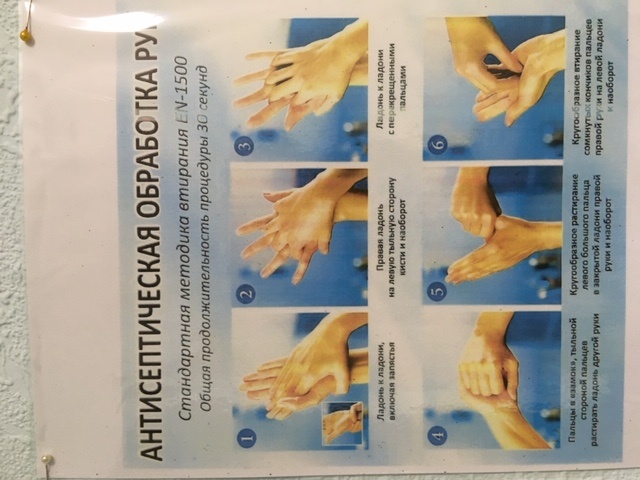 Приложение 3Надевание  стерильных перчаток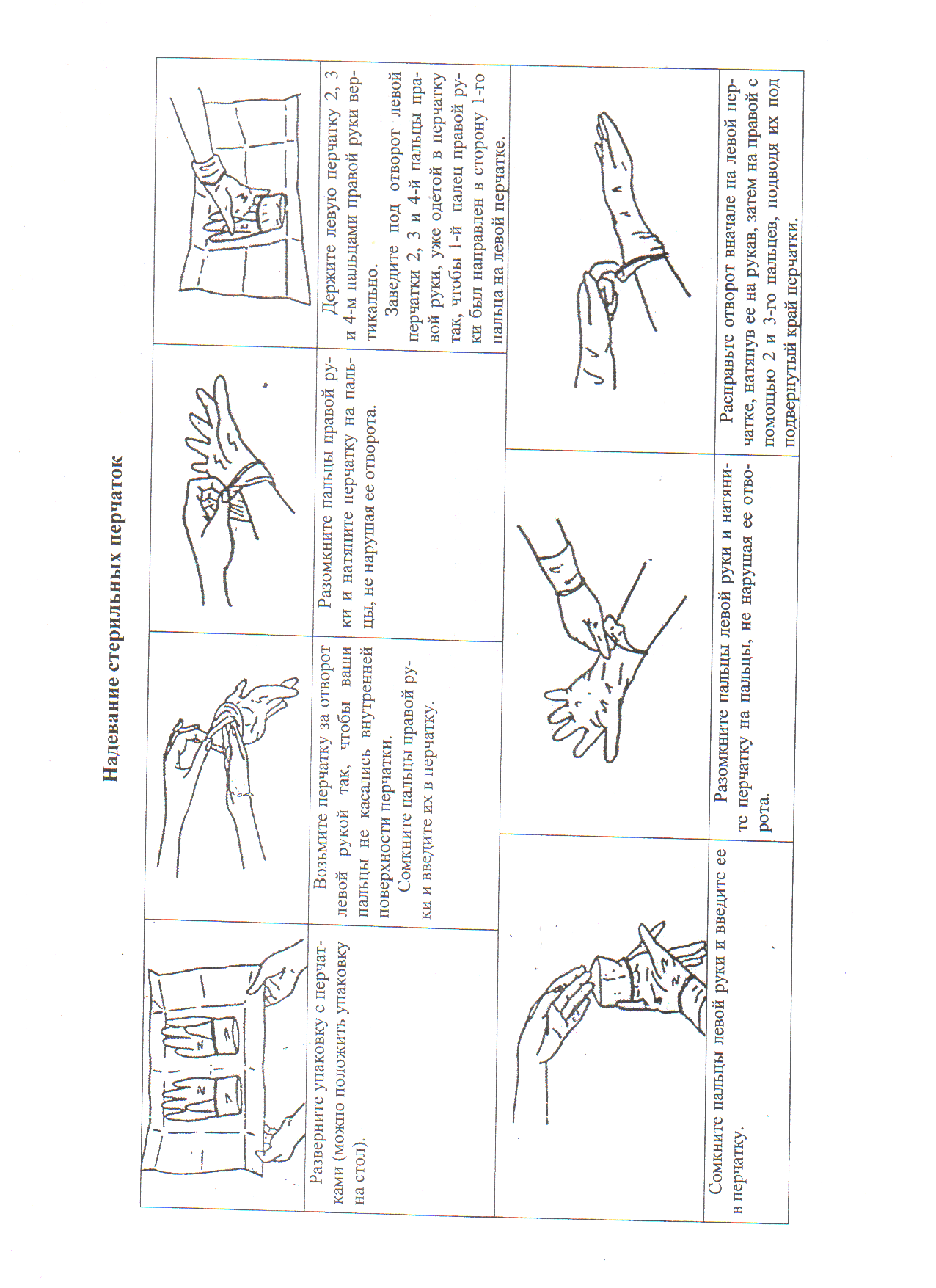 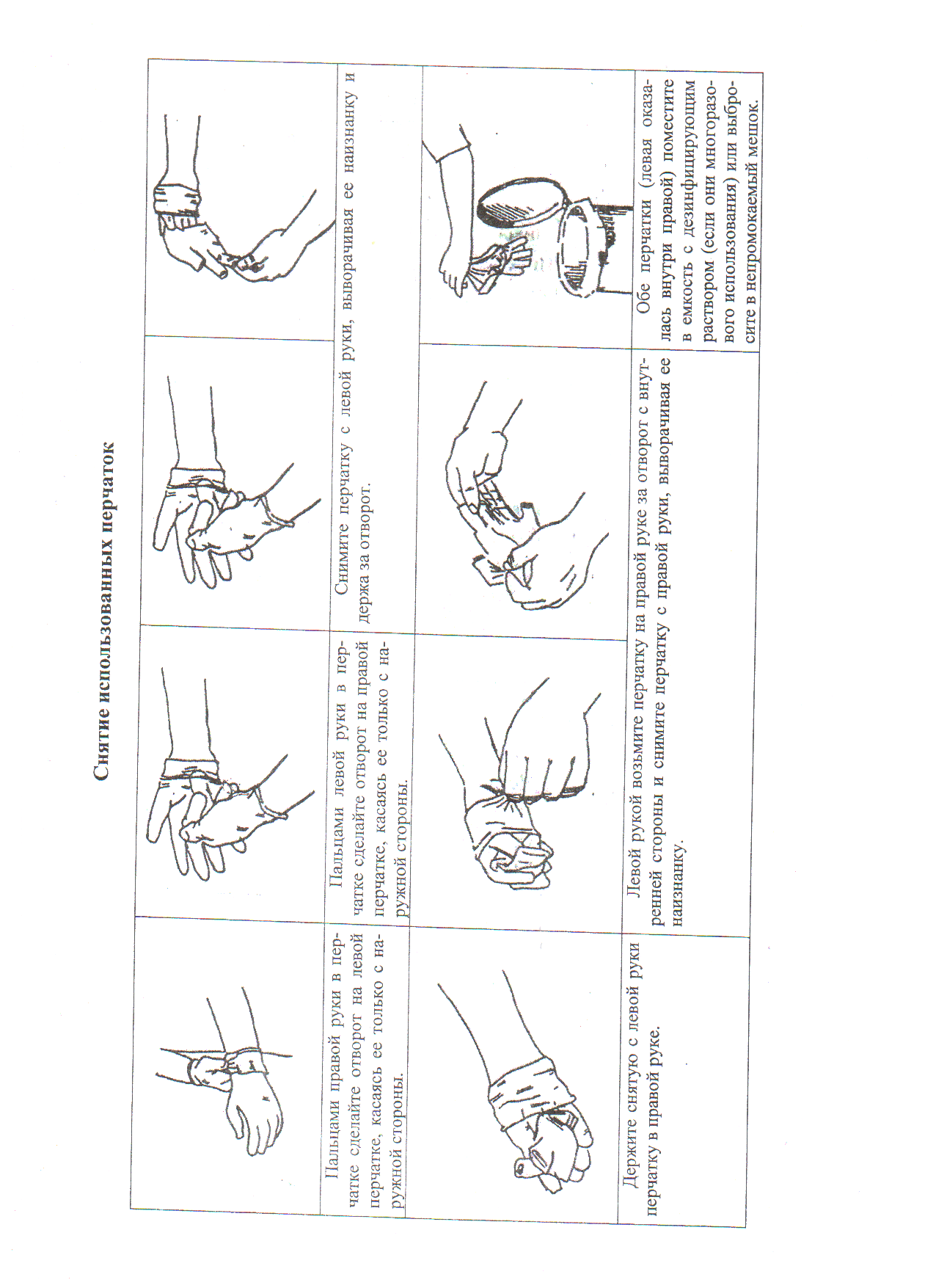 Приложение 4Алгоритм укладки биксовЦель: сохранение стерильности в процессе стерилизации, хранения и использования изделий медицинского назначенияПоказания: подготовка к стерилизации-упаковка перевязочного материала, операционного белья;-упаковка изделий медицинского назначения из металла, резины.Необходимые условия:-коробки стерилизационные (КС)-биксы разной  емкости и формы;-КС с фильтром (КФ)-биксы разной емкости и формы;-целое чистое операционное белье (простыни, полотенца, халаты и т. д)-перевязочный материал (салфетки, турунды, ватные шарики, палочки-помазки с фатой и т. д)-изделия мед. назначения  (инструменты, шприцы, перчатки и т. д), прошедшие дезинфекцию и предстерилизационную очистку;-дез. средства, разрешенные к применению в установленном законом порядкеПриложение 5 Алгоритм действий медсестры при транспортировке тяжелобольного внутри учреждения на функциональном кресле – каталкеI. Подготовка в транспортировке1. Представиться пациенту, объяснить, как себя вести при транспортировке2. Сообщать в соответствующее отделение факт транспортировки пациента, его состояние, уточнить номер палаты для пациента, приготовить его историю болезни.3. Определить готовность к транспортировке кресла – каталкиII. Перемещение пациента на кресло – каталку (выполняется одной медсестрой, если пациент не может помочь).1. Поставить кресло – каталку рядом с кроватью, закрепить тормоза. По возможности опустить кровать до уровня кресла.2. Помочь пациенту занять сидячее положение на кровати.3. Встать напротив пациента: ноги должны быть расставлены на ширину 30 см, согнуты в коленях, одна нога выдвинута вперед.4. Поставить ногу, которая дальше от кресла – каталки, между коленями пациента коленом к нему, а другую ногу по направлению движения.5. Прижав пациента к себе, плавно поднять его, не дергая и не поворачивая. Необходимо держать свою голову с той стороны головы пациента, где находится кресло – каталка.6. Поставив пациента на ноги, поворачиваться одновременно с ним до тех пор, пока он не займет положение спиной к креслу – каталке.7. Опустить пациента в кресло – каталку. Для этого: согнуть колени и придерживать ими колени пациента; держать спину прямо; пациент может помочь, если положит руки на подлокотники кресла – каталки, чтобы опуститься в него.8. Отпустить пациента, только убедившись , что он надежно сидит в кресле. 9. Попросить пациента поставить ноги на подставку для ног.III. Осуществление транспортировки на кресле – каталке1. Снять кресло – каталку с тормозов и транспортировать пациента.2. Во время транспортировки осуществляется непрерывное наблюдение за состоянием пациента.IV. Окончание транспортировки на кресле – каталке1. Поставить кресло – каталку у кровати, закрепить тормоза.2. Встать напротив пациента: ноги должны быть расставлены на ширину 30 см, согнуты в коленях, одна нога выдвинута вперед.3. Прижав пациента к себе, плавно поднять его, не дергая и не поворачивая. Необходимо держать свою голову с той стороны головы пациента, где находится кровать.4. Поставив пациента на ноги, поворачиваться одновременно с ним до тех пор, пока он не почувствует край кровати задней поверхностью бёдер. 5.Посадить пациента на кровать.6. Уложить пациента, укрыть одеялом, убедиться, что он чувствует себя комфортно.7. Передать историю болезни дежурной палатной медсестре. Дежурная медсестра обязана срочно доложить о поступлении тяжелобольного пациента дежурному или лечащему врачу.Дополнительные сведения об особенностях выполнения методикиПри транспортировке тяжелобольного пациента из операционной в отделение контроль за транспортировкой осуществляет медицинская сестра – анестезист.Все перемещения осуществлять с соблюдением правил биомеханики тела.Достигаемые результаты и их оценкаУдовлетворенность пациента.Отсутствие видимых ухудшений самочувствия пациента.Литература  Перечень рекомендуемых учебных изданий, Интернет-ресурсов, дополнительной литературыОсновные источники:Основы сестринского дела: учебное пособие, /Под общей редакцией проф. С.И. Двойникова. – М.: АНМИ, 2005. – 577с.С.А. Мухина, И.И. Тарновская. Практическое руководство к предмету «Основы сестринского дела»: учеб. пос. – 2-е изд., испр. и доп.- М.: ГЭОТАР – Медиа, 2010. – 512 с.: ил.Т.П. Обуховец, Т.А. Склярова, О.В. Чернова под редакцией Б.В. Карабухина Основы сестринского дела – Изд. 12, - доп. и перераб. - Ростов-н/Д: - Феникс, 2008г.- 553с.Дополнительные источники:Абрамова И.М. Комментарии к методическим указаниям по дезинфекции, предстерилизационной очистке и стерилизации изделий медицинского назначения. \ Справочник фельдшера и акушера, 2003 №№ 4,5,6. стр. 62-87Акимкин В.Г. Санитарно-эпидемиологические требования к организации сбора, обеззараживания временного хранения и удаления отходов в лечебно-профилактических учреждениях. Методическое пособие Москва: Издательство РАМН, 2004 – 342с.И.В. Островская, Н.В. Широкова Основы сестринского дела - Учебник: ГЭОТАР – Медиа, 2008. - 320с.Инфекционный контроль в ЛПУ: Уч. пособие - Л.И. Кулешова, Е.В. Пустоветова, Л.А. Рубашкина -3 изд. – переработ. и доп. Ростов – н/Д, - Феникс, 2006 – 317с.Л.Г. Калигина, В.П. Смирнова. Основы сестринского дела: руководство по медицинским манипуляциям.- ФГОУ «ВУНМЦ» Росздрава, 2006 – 432с.Манипуляции в с/деле под общей редакцией А.Г. Чижа, - Ростов н/Д: Феникс, 2008-318с.Н.В. Туркина, А.Б. Филенко. Общий уход за больными: Учебник. – М.: Товарищество научных изданий КМК, 2007. – 550с.Основы сестринского дела. Методические рекомендации для студентов, ч.1, 2, 3. Издание переработанное и дополненное. Казань КМК 2010. – 213с.Пастернак А.В. Очерки по истории общин сестёр милосердия. – М.: Свято - Дмитриевское училище сестёр милосердия, 2001.Периодические издания – журналы «Сестринское дело», «Медицинская сестра», «Главная медицинская сестра».Семина Н.А. Ковалева Е.П. Акимкин В.Г., Селькова Е.П., Храпунова И.А. «Профилактика внутрибольничного инфицирования медицинских работников» Практическое руководство Москва Издательство РАМН 2006г.Сестринский процесс: Учеб. пособие: Пер. с англ. ∕Под общ. ред. Проф. Г.М. Перфильевой. – М.: ГЭОТАР-МЕД, 2001.Ситуационное обучение в сестринском деле: Учеб. пос. ∕ Под общ. ред. С.И. Двойникова, С.В. Лапик. – М.: ГОУ ВУНМЦ МЗ РФ, 2004.Хетагурова А.К. «Проблемы этики и деонтологии в работе медицинской сестры» Приложение к журналу «Сестринское дело» № 1 2008 г.Шпирина А.И., Коноплёва Е.Л., Евстафьева О.Н. Сестринский процесс, универсальные потребности человека в здоровье и болезни ∕Уч. Пособие для преподавателей и студентов. М.; ВУНМЦ 2002.Ярцева Т.Н., Плешкан Р.Н., Собчук Е.К. Сестринское дело в терапии с курсом первичной медицинской помощи: – 4.I. – М.: АНМИ, 2005.Нормативные документы:1. Федеральный закон от 30.03.1999 № 52–ФЗ (ред. от 28.09.2010) «О санитарно-эпидемиологическом благополучии населения» (принят ГД ФС РФ 12.03 1999).2. Федеральный закон от 22.07.1993 № 5487-1 (ред. от 28.09.2010) «Основы законодательства РФ об охране здоровья граждан» (утв. ВС РФ 22.07.1993).3. Приказ Министерства Здравоохранения СССР от 23.03.1976 № 288 «Об утверждении инструкции о санитарно-противоэпидемическом режиме больниц и о порядке осуществления органами и учреждениями санитарно-эпидемиологической службы государственного санитарного надзора за санитарным состоянием лечебно-профилактических учреждений».4. Приказ Министерства Здравоохранения СССР от 31.07.1978 № 720 «Об улучшении медицинской помощи больным с гнойными хирургическими заболеваниями и усилении мероприятий по борьбе с внутрибольничной инфекцией».5. Приказ Министерства Здравоохранения СССР от 10.06.1985 № 770 «О введении в действие отраслевого стандарта ОСТ 42–21–2–85 «Стерилизация и дезинфекция изделий медицинского назначения. Методы, средства и режимы».6. Приказ Министерства Здравоохранения СССР от 03.09.1991 № 254 «О развитии дезинфекционного дела в стране».7. Приказ Министерства Здравоохранения РФ от 26.11.1997 № 345 (ред. от 24.11.1998 № 338, от 05.05.2000 № 149) «О совершенствовании мероприятий по профилактике внутрибольничных инфекций в акушерских стационарах».8. Приказ Министерства Здравоохранения РФ от 05.08.2003 № 330 (ред. от 10.01.2006 № 2, от 26.04.2006 № 316) «О мерах по совершенствованию лечебного питания в лечебно-профилактических учреждениях Российской Федерации».9. Постановление Главного государственного санитарного врача РФ от 22.01.1999 № 2 «Об утверждении СанПиН 2.1.7. 728-99 "Правила сбора, хранения и удаления отходов лечебно-профилактических учреждений".10. Постановление Главного государственного санитарного врача РФ от 18 мая 2010 года № 58 «Об утверждении СанПиН 2.1.3. 2630-10 «Санитарно-эпидемиологические требования к организациям, осуществляющим медицинскую деятельность».Интернет-ресурсы:1. http://www.consultant.ru/- нормативные документы.2. www.med-pravo.ru – нормативные документы.3. http://fcior.edu.ru.4. http://dezsredstva.ru/ - методические указания к дезинфицирующим средствам, нормативные документы.Рассмотрено  на заседании цикловой методической комиссии клинических дисциплинПротокол №_______ от «_____» _________ 20      г.Председатель ЦМК ________________________ Мамонтова С.В.Общие положения4Результаты освоения учебной дисциплины, подлежащие проверке4Пояснительная записка5Паспорт Контрольно-измерительных материалов6Форма и технология проведения промежуточной аттестации по МДК 07.02. Безопасная среда для пациента и персонала6Задания для проведения дифференцированного зачета8Ответы на задания для проведения дифферецированного зачета13Приложение 1 Положение Фаулера15Приложение 2 Алгоритм обработки рук16Приложение 3 Надевание стерильных перчаток17Приложение 4 Алгоритм укладки биксов19Приложение 5 Алгоритм действий медсестры при транспортировке тяжелобольного внутри учреждения на функциональном кресле – каталке21Литература 23оценкаТестовые задания5 «отлично»100 – 90 % правильных ответов.4 «хорошо»90 – 81 % правильных ответов.3«удовлетворительно»80 – 71 % правильных ответов.2 «неудовлетворительно»70 % и менее правильных ответов.КлассОтходыЦвет мешка12345КлассОтходыЦвет мешка1А. Эпидемически не опасныеБелый2Б. Эпидемически опасныеЖелтый3В. Эпидемически особо опасныеКрасный4Г. Близкие к промышленнымКоричневый5Д. РадиоактивныеЧерный№п/пПроцессОбоснование 1Проверить исправность биксаОбеспечение  герметичности после стерилизации2Обработать бикс изнутри  и снаружи дез. средствомУничтожение вегетативных форм микробов для более эффективной стерильности3Подготовить стерилизационный материал к укладке  в соответствии с нормами загрузки биксовЗагрузка биксов проводится по весу и количеству изделий в зависимости от объема бикса для обеспечения эффективности стерилизации4Определить вид укладки и подготовить соответственно:-видовая укладка - материалы и инструменты одного вида;-целевая укладка - материалы или инструменты для одной операции или процедуры;-универсальные укладки-все необходимое для накрывания стерильного стола или работы в течение 1 дня в процедурном кабинетеВид укладки зависит от профиля и объема работы мед. сестры для эффективной организации труда5Выстелить бикс изнутри полотняной салфеткойПеленка выстилающая бикс изнутри, создает дополнительный барьер для проникновения микроорганизмов6Уложить материалы для изделия вертикальноРыхлая укладка обеспечивает проникновение пара при стерилизации, вертикальная и послойная дает возможность найти нужное, не нарушив порядок7Положить индикатор стерилизации в зависимости от температурного режима, применяемого для данного вида изделияКонтроль стерилизации, т к только при достижении определенной температуры индикатор меняет свой цвет, а порошкообразный расплавляется8Уложенный материал накрыть салфеткой, выстилающий биксСтерильная салфетка9Закрыть бикс, к ручке прикрепить бирку с указанием названия отделения и кабинета, вида стерилизуемого материала, даты укладки, фамилии и подписи лица, производившего укладкуНеобходимая информация для обеспечения преемственности при работе с биксом, личная ответственность10Доставка бикса в ЦСО осуществляется в плотном влагостойком мешке, предлежащем стерилизации и используемом для эффективной обратной транспортировки бикса из ЦСОПредупреждение дополнительного инфицирования из окружающей среды